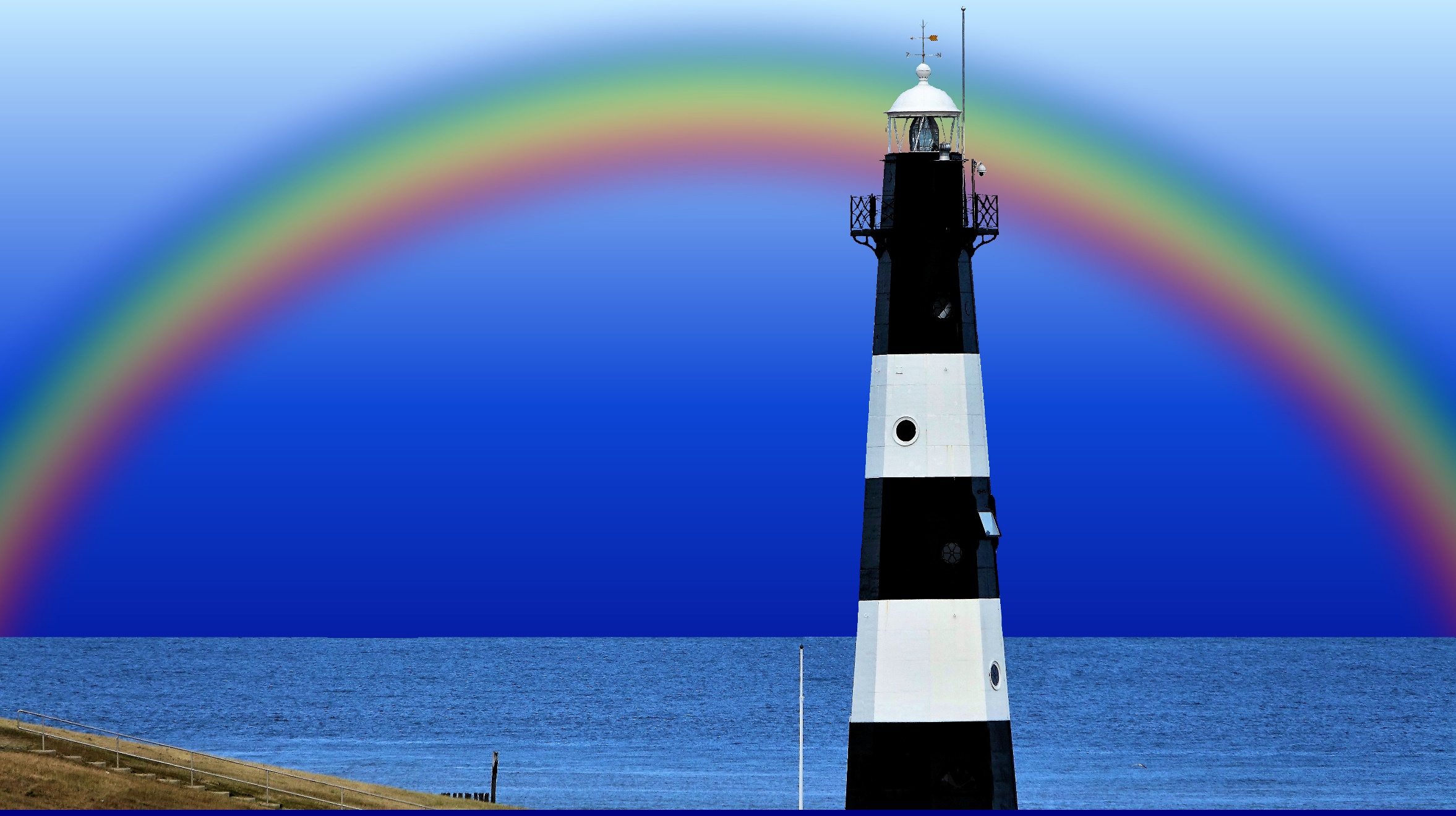 Originele te bewerken png foto 5233 X 2943 px, 16 X9  HIER…Donkerblauwe laag 5233 X 2943 px, 16 X9 om alles op te plakken HIER … Stukje regenboog ook 8100 px br. en 30% zichtbaarheid op laag gereduceerd HIERRegenboog maken is mogelijk in PSPX9,  beetje omslachtig,  maar wel te doen met het werktuig “Eigenschappen materiaal” het “Verloop”.#01: Klik op het grootste scherm rechtsboven.. (Eigenschappen van voorgrond en streek) instel scherm eigenschappen van materiaal verschijnt, zoek op met je scrolbalk “regenboog”, kies voor 3e schermpje “zonnestraal” en 10 herhalingen. (Hoe meer herhaling hoe smaller de regenboog)#02: Maak een nieuw vierkant document aan 10.000 x10.000px en vul dit met het regenboog verloop Aanvinken “10 Herhaling”. De bedoeling is dat we er een klein stukje aan de bovenkant van de spiraal eruit halen.. maar we met voldoende breedte en met 4 of 5 kleuren.#03: Dat vierkante document vullen we op met gereedschap “Vlakvulling”   ziet er dan uit zoals hier rechtsonder.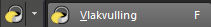 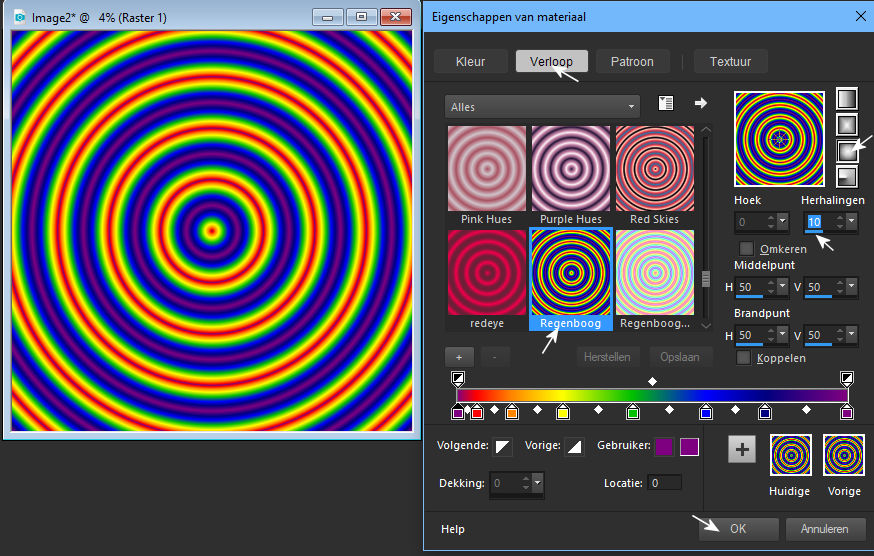 Succes toegewenst… JJA